РЕГЛАМЕНТ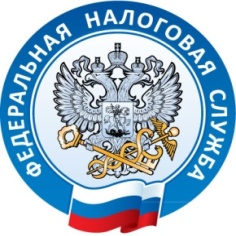 заседания Общественного советапри Управлении Федеральной налоговой службы по Ямало-Ненецкому автономному округуг. Салехард                                                                                 25 марта  2022 года 1.Итоги работы Управления по мобилизации налоговых поступлений в консолидированный бюджет Ямало-Ненецкого автономного округа за 2021 год, цели и задачи на 2022 год.Создание регионального ситуационного центра на базе Управления для оперативного мониторинга ситуации в экономике.(докладчик: и.о. заместителя руководителя УФНС России по Ямало-Ненецкому автономному округу Н.Н.Колеватых2.Исключение индивидуального предпринимателя из единого государственного реестра индивидуальных предпринимателей по решению регистрирующего органа. Последствия для исключенного индивидуального предпринимателя.(докладчик: начальник отдела единого регистрационного центра Межрайонной ИФНС России №1 по Ямало-Ненецкому автономному округу И.В. Фролова)3.Отчет о деятельности Молодежного совета при УФНС России по Ямало-Ненецкому автономному округу за 2021 год(докладчик: председатель Молодежного совета, помощник руководителя Управления С.В. Сафонова)4.Организационные вопросы.(докладчик: и.о. начальника отдела работы с  налогоплательщиками Т.В. Селютина)